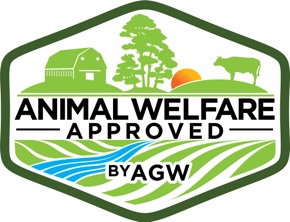 Chicks, Poults, Ducklings and Goslings Record for MovementsThis form must be completed for every batch of chicks, poults, ducklings 
or goslings that are moved.MOVEMENT RECORDMOVEMENT RECORDFarm nameSource of birds (hatchery, etc.) with address and contact detailsDate birds orderedNumber and type of birds orderedProposed date of movementCALL TO HATCHERY PRE MOVEMENTCALL TO HATCHERY PRE MOVEMENTDate of callContact personProposed date and time of dispatchConfirmation that birds will at all times be transported in temperature controlled and air controlled vehiclesProposed methods of delivery, including vehicle types for the whole journey (e.g. lorry then car)Points of transfer, including address (e.g. hatchery delivers birds to depot, my address)ACTUAL MOVEMENTACTUAL MOVEMENTDate birds arrivedTime birds arrivedNumber of birds arrived totalNumber of birds arrived deadNumber of birds arrived sick or injuredNumber of healthy, 
live birdsTimes and places of transfer of birds (e.g. hatchery arrived at depot at 11.00am to next pick-up at 3.00pm)Any differences or delays from the originally proposed route 